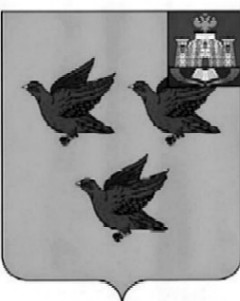 РОССИЙСКАЯ ФЕДЕРАЦИЯОРЛОВСКАЯ ОБЛАСТЬЛИВЕНСКИЙ ГОРОДСКОЙ СОВЕТ НАРОДНЫХ ДЕПУТАТОВРЕШЕНИЕ «29» апреля 2021 г.  № 58/655-ГС                           Принято на 58 заседании Ливенского городского Совета народных  депутатов V созываО внесении изменений в решение Ливенского городского Совета народных депутатов от 03 декабря 2020 г. № 53/580-ГС«Об утверждении общего перечня наказов избирателей депутатам Ливенского городского Совета народных депутатов для исполнения в 2021 году» Руководствуясь Положением о наказах избирателей депутатам Ливенского городского Совета народных депутатов, Ливенский городской Совет народных депутатов РЕШИЛ:1. Внести в решение Ливенского городского Совета народных от 03 декабря 2020 г. № 53/580-ГС «Об утверждении общего перечня наказов избирателей депутатам Ливенского городского Совета народных депутатов для исполнения в 2021 году» следующие изменения и дополнения:в приложении:1) в совокупности строк, объединенных ячейкой со словами «Депутат по избирательному округу № 2 Кузьменко Сергей Владимирович»графы 2:  добавить строку 6 «Орловская область, г. Ливны, ул. К.Филиппова, д. 62 а»;графы 3: добавить строку 6 «Управление жилищно-коммунального хозяйства администрации города»;графы 4: добавить строку 6 «Текущий ремонт асфальтового покрытия дворовой территории»;графы 5: добавить строку 6 «II – III квартал»;графы 6: добавить строку 6 «10,0»;2) в совокупности строк, объединенных ячейкой со словами «Депутат по единому избирательному округу Ершов Александр Александрович»графы 2:  добавить строку 2 «Орловская область, г. Ливны, ул. М.Горького, д. 41»;графы 3: добавить строку 2 «МБУ«Ливенский краеведческий музей»;графы 4: добавить строку 2 «Издание книги «Ливны. Приглашение в путешествие.»;графы 5: добавить строку 2 «III - IV квартал»;графы 6: число строки 1 «100,0» заменить на число «50,0»; добавить строку 2 «50,0».2. Настоящее решение вступает в силу с момента его официального опубликования.Председатель Ливенского городскогоСовета народных депутатов			                                     Е.Н. КонищеваДепутат по избирательному округу № 2 Кузьменко Сергей ВладимировичОрловская область,г. Ливны,ул. Октябрьская, д. 19 бМБДОУ«Центр развития ребенка – детский сад № 20»Приобретение детских шкафчиковII- IIIквартал10,0Орловская область,г. Ливны,ул. Московская, д. 106 гУправление муниципального имущества администрации городаПриобретение и установка детского игрового оборудованияII- IIIквартал20,0Орловская область,г. Ливны,ул. Московская, д. 106 еУправление жилищно-коммунального хозяйства администрации городаРемонтасфальтового покрытиядворовой территорииII- IIIквартал20,0Орловская область, г. Ливны, ул. М. Горького, д. 41МБУ «Ливенский краеведческий музейИздание книги «ЛивныII- III квартал15,0Орловская область, г. Ливны, ул. М. Горького, д. 41МБУ «Ливенский краеведческий музейПриобретение лестницы-трансформераII- IIIквартал5,0Депутат по единому избирательному округуЕршов Александр АлександровичОрловская область, г. Ливны,ул. М.Горького, д. 41МБУ«Ливенский краеведческий музей»Издание книги «Ливны»II- IIIквартал100,0